VSTUPNÍ ČÁSTNázev moduluMechanizační prostředky pro setí a sázeníKód modulu41-m-3/AH49Typ vzděláváníOdborné vzděláváníTyp modulu(odborný) teoreticko–praktickýVyužitelnost vzdělávacího moduluKategorie dosaženého vzděláníH (EQF úroveň 3)M (EQF úroveň 4)Skupiny oborů41 - Zemědělství a lesnictvíKomplexní úlohaMechanizační prostředky pro setí a sázeníProfesní kvalifikacePěstitel základních plodin
(kód: 41-043-H)
Platnost standardu od01. 12. 2015Obory vzdělání - poznámky41-51-H/01 Zemědělec-farmář41-55-H/01 Opravář zemědělských strojů41-41-M/01 Agropodnikání41-45-M/01 Mechanizace a službyDélka modulu (počet hodin)20Poznámka k délce moduluPlatnost modulu od30. 04. 2020Platnost modulu doVstupní předpokladyAbsolvování modulů: Půda a její zpracování, Strojní součásti v zemědělstvíJÁDRO MODULUCharakteristika moduluModul je zaměřen na problematiku použití mechanizačních prostředků na setí a sázení zemědělských rostlin. Žáci se seznámí s technologiemi precizního zemědělství využívanými při setí a sázení.Očekávané výsledky učeníOčekávané výsledky učení vycházejí z kompetence definované v profesní kvalifikaci41-043-H Pěstitel základních plodinSetí a sázení zemědělských plodinOčekávané výsledky učení z RVP Zemědělec-farmář:Vysvětlí složení strojů používaných v zemědělství a popíše funkce jejich hlavních částíPopíše konstrukci, vysvětlí funkci, seřízení a obsluhu mechanizačních prostředků na zpracování půdy, aplikaci tuhých a tekutých látek, setí, sázení a sklizeňKontroluje technický stav, provádí údržbu, obsluhu a seřízeníOrientuje se v technické dokumentaci a odvozuje z ní opatření pro využívání strojů a zařízeníProvádí demontážní a montážní práce jednotlivých součástí, agregátů či strojních skupinPři práci dodržuje bezpečnostní a hygienické požadavky v zemědělské dopravěDodržuje základní legislativní úpravu týkající se pěstování plodinOčekávané výsledky učení modulu jsou:Popisuje předseťové zpracování půdyDefinuje možné způsoby setí a sázení jednotlivých druhů zemědělských plodinVyjmenuje mechanizační prostředky na setí a sázení, popíše konstrukci a činnost strojů na setí a sázení jednotlivých druhů zemědělských plodinUvede možnosti sdružování pracovních operací při setí a sázení jednotlivých druhů zemědělských plodinVybírá, připojuje vhodný mechanizační prostředek pro setí a sázení k traktoru, provede jeho seřízení pro danou plodinuKontroluje a uskladňuje mechanizační prostředky po ukončení pracovní operacePrakticky provádí základní údržbu stroje podle servisní příručky, kontrolu a výměnu opotřebitelných částí na strojíchZhodnotí kvalitu setí a sázeníDodržuje zásady bezpečnosti a ochrany zdraví při práciKompetence ve vazbě na NSK41-043-H Pěstitel základních plodin:Setí a sázení zemědělských plodinObsah vzdělávání (rozpis učiva)Mechanizační prostředky používané pro přípravu pozemku před setím a sázenímSmykyBrány, hřebové, rotační, vibračníVálce, hladké, prutové cambridge, kotoučové, ostatníKombinátory, kompaktorySecí kombinace – minimalizace agrotechnických zásahůSecí strojeZákladní části secích strojůSecí troje pro plošné setíSecí stroje pro řádkové setíSecí stroje pro přesný výsev – páskové, podtlakové, přetlakové, mechanickéBezorebné secí strojeDruhy výsevních ústrojí, centrální, dělené, válečkové, hrotovéNavádění strojů při setí – znamenáky, navádění GPS signálemKvalitativní kritéria setíSázečeZákladní části sázecích strojůDruhy sázecích ústrojíKvalitativní kritéria sázeníUčební činnosti žáků a strategie výukyStrategie výukyVe výuce se doporučuje kombinovat níže uvedené metody výuky.Metody slovní:monologické metody (popis, vysvětlování, výklad)dialogické metody (rozhovor, diskuse)metody práce s učebnicí, knihou, odborným časopisem (Mechanizace zemědělství, Farmář)Metody názorně-demonstrační:pozorování pracovní činnosti strojůpředvádění (seřízení a obsluha strojů)demonstrace obrazů statickýchprojekce statická a dynamickáMetody praktické:nácvik pracovních dovednostípracovní činnosti (práce se stroji)grafické činnostiŽák v rámci teoretické a praktické výuky:Popisuje předseťové zpracování půdy
	definuje agrotechnické požadavky na zpracování půdy podle jednotlivých plodinpopíše jednotlivé úkony a kvalitativní ukazatele při zpracování půdy z hlediska setí a sázení
		předseťovou přípravu pozemkupřípravu seťového ložepřípravu pozemku před bezorebným setímDefinuje možné způsoby setí a sázení
	určuje a rozeznává osiva základních zemědělských plodindefinuje možné způsoby setí a sázení – na široko, do řádku, přesné setí atd.definuje důležitá kritéria při setí – hloubku setí, spon, výsevek u jednotlivých plodin, agrotechnické lhůtydefinuje důležitá kritéria při sázení – hloubku sázení, spon, agrotechnické lhůtyseznámí se s technologiemi precizního zemědělství umožňujícími hodnocení heterogenity pozemků a s tím související přesnější provádění pěstebních zásahůVyjmenuje mechanizační prostředky na setí a sázení
	vyjmenuje mechanizační prostředky na setí a sázenírozpozná jednotlivé druhy secích strojůrozpozná jednotlivé druhy sázecích strojůpopíše konstrukci a činnost strojů na setí a sázenípopíše jednotlivé hlavní části secích strojůpopíše jednotlivé hlavní části sázecích strojůpopíše způsoby seřízení secích a sázecích strojůUvede možnosti sdružování pracovních operací při setí a sázení
	popíše možné způsoby sdružování pracovních operací při setí a sázení plodinuvede výhody a nevýhody sdružování pracovních operací při setí a sázeníVybere a připojí mechanizační prostředek k traktoru a provede seřízení pro danou plodinu
	vybere správný mechanizační prostředek pro stanovenou pracovní operacipřipojí stroj k traktoru a provede jeho správnou agregaciprovede seřízení stroje pro danou plodinuprovede s připojeným strojem příslušnou pracovní operaciKontroluje a uskladňuje mechanizační prostředky po ukončení pracovní operace
	provádí kontrolu a uskladnění strojů po ukončení pracovní operaceprovádí uskladnění používané mechanizace a tažného prostředkuvysvětluje možné důsledky nedodržení nebo chybného provedení uskladnění strojůPrakticky provádí základní údržbu stroje podle servisní příručky, kontrolu a výměnu opotřebitelných částí na strojích
	provádí kontrolu a základní údržbu stroje podle návodu k obsluze strojeprovádí drobné opravy a výměny opotřebitelných částí na strojíchvysvětluje možné důsledky nedodržení servisního plánu na strojíchZhodnotí kvalitu setí a sázení
	zhodnotí dodržení agrotechnické lhůty setí a sázení pro danou výrobní oblastzhodnotí dodržení normy výsevuprovede hodnocení hloubky setí a sázeníprovede hodnocení plošné rovnoměrnost setí provede hodnocení využití kolejových meziřádkůDodržuje zásady bezpečnosti a ochrany zdraví při práci
	vysvětluje význam dodržování zásad BOZPvysvětluje důsledky nedodržení zásad BOZPZařazení do učebního plánu, ročník2. nebo 3. ročníkV případě předmětového uspořádání ŠVP se doporučuje modul zařadit do vyučovacího předmětu zaměřeného na zemědělskou mechanizaci (stroje a zařízení) a do odborného výcviku nebo praxe.VÝSTUPNÍ ČÁSTZpůsob ověřování dosažených výsledkůPísemné a ústní zkoušeníSamostatná práce žáků: referát popisující aktuální vývoj v oblasti moderní techniky, projekt (doporučení, nepovinné)Praktické zkoušení zvládnutí činností při práci s mechanizací pro setí a sázeníOvěřování probíhá ústně a písemně v rámci teoretické výuky ve vyučovacím předmětu zaměřeném na výuku mechanizačních prostředků (stroje a zařízení).Hodnoceno je využívaní odborné terminologie, odborná správnost odpovědí a schopnost aplikace poznatků z výuky příbuzných předmětů (pěstování rostlin, ekologie).V rámci výuky odborného výcviku (nebo praxe) jsou ověřovány především praktické dovednosti formou praktického předvedení žáky.Důraz je kladen na odbornou správnost, samostatnost a správné seřízení a ovládání mechanizačních prostředků.Hodnoceny jsou také dovednosti organizace práce při zajišťování činností při setí a sázení plodin.Kritéria hodnoceníPopisuje předseťové zpracování půdyVýborně: Žák samostatně popíše jednotlivé druhy předseťového zpracování půdy pro jednotlivé typy zemědělských plodin včetně uvedení jejich výhod a nevýhodChvalitebně: Žák dovede vyjmenovat jednotlivé druhy předseťového zpracování půdy, jejich výhody a nevýhody pro některé plodinyDobře: Žák dovede určit pro náhodně vybrané zemědělské plodiny způsob předseťového zpracování půdyDostatečně: Žák dokáže pro plodinu, kterou si vybere, popsat předseťové zpracování půdyDefinuje možné způsoby setí a sázení Výborně: Žák samostatně rozezná osivo, sadbu základních zemědělských plodin, samostatně určuje k jednotlivým plodinám způsob setí, sázení, samostatně popisuje kvalitativní ukazatele setí, sázení u jednotlivých plodinChvalitebně: Žák rozezná osivo, sadbu základních zemědělských plodin, určuje k jednotlivým plodinám způsob setí, sázení, popisuje kvalitativní ukazatele setí, sázení u jednotlivých plodinDobře: Žák rozezná osivo, sadbu základních zemědělských plodin, s dopomocí určuje k jednotlivým plodinám způsob setí, sázení, s dopomocí popisuje kvalitativní ukazatele setí, sázení u jednotlivých plodinDostatečně: Žák s dopomocí rozezná osivo, sadbu základních zemědělských plodin, s dopomocí určuje k jednotlivým plodinám způsob setí, sázení, s dopomocí popisuje kvalitativní ukazatele setí, sázení u jednotlivých plodinVyjmenuje mechanizační prostředky na setí a sázeníVýborně: Žák samostatně popíše základní rozdělení mechanizačních prostředků pro setí a sázení, popisuje základní celky secích a sázecích strojů, vysvětlí funkce jednotlivých částíChvalitebně: Žák popíše základní rozdělení mechanizačních prostředků pro setí a sázení, popisuje základní celky secích a sázecích strojůDobře: Žák popíše základní rozdělení mechanizačních prostředků pro setí a sázení, s dopomocí popisuje základní celky secích a sázecích strojůDostatečně: Žák s dopomocí popíše základní rozdělení mechanizačních prostředků pro setí a sázení, s dopomocí popisuje základní celky secích a sázecích strojůUvede možnosti sdružování pracovních operací při setí a sázeníVýborně: Žák samostatně určí jednotlivé možné způsoby sdružování pracovních operací, vysvětlí pojem minimalizace, samostatně uvede příklady možného sdružování pracovních operací při setí a sázení u jednotlivých plodinChvalitebně: Žák určí jednotlivé možné způsoby sdružování pracovních operací, vysvětlí pojem minimalizace, uvede příklady možného sdružování pracovních operací při setí a sázení u jednotlivých plodinDobře: Žák určí jednotlivé možné způsoby sdružování pracovních operací, vysvětlí pojem minimalizaceDostatečně: Žák s dopomocí určí jednotlivé možné způsoby sdružování pracovních operací, vysvětlí pojem minimalizaceVybere a připojí mechanizační prostředek k traktoru a provede seřízení pro danou plodinuVýborně: Žák samostatně správně zvolí vhodný stroj pro navrženou pracovní operaci a tažný prostředek, prakticky samostatně provede agregaci zvoleného pracovního stroje s tažným prostředkem, samostatně provede požadovanou pracovní operaciChvalitebně: Žák správně zvolí vhodný stroj pro navrženou pracovní operaci a tažný prostředek, prakticky provede agregaci zvoleného pracovního stroje s tažným prostředkem, provede požadovanou pracovní operaciDobře: Žák správně zvolí vhodný stroj pro navrženou pracovní operaci a tažný prostředek, prakticky provede agregaci zvoleného pracovního stroje s tažným prostředkem, s dopomocí provede požadovanou pracovní operaciDostatečně: Žák s dopomocí zvolí vhodný stroj pro navrženou pracovní operaci a tažný prostředek, s dopomocí prakticky samostatně provede agregaci zvoleného pracovního stroje s tažným prostředkem, s dopomocí provede požadovanou pracovní operaciKontroluje a uskladňuje mechanizační prostředky po ukončení pracovní operaceVýborně: Žák samostatně prakticky provádí kontrolu a uskladnění strojů po ukončení pracovní operace, umí samostatně posoudit důsledky nedodržení této operace, při zjištění nedostatku je schopen samostatně reagovatChvalitebně: Žák samostatně prakticky provádí kontrolu a uskladnění strojů po ukončení pracovní operace, umí posoudit důsledky nedodržení této operaceDobře: Žák s dopomocí prakticky provádí kontrolu a uskladnění strojů po ukončení pracovní operace, umí s dopomocí posoudit důsledky nedodrženíDostatečně: Žák s dopomocí prakticky provádí kontrolu a uskladnění strojů po ukončení pracovní operacePrakticky provádí základní údržbu stroje podle servisní příručky, kontrolu a výměnu opotřebitelných částí na strojíchVýborně: Žák samostatně provede kontrolu a údržbu stroje, samostatně určí aktuální stav stroje a samostatně prakticky provádí základní opravy, výměny opotřebitelných částí na strojích, je schopen definovat důsledky zanedbání údržby strojeChvalitebně: Žák provede kotrolu a údržbu stroje, určí aktuální stav stroje a prakticky provádí základní opravy, výměny opotřebitelných částí na strojíchDobře: Žák provede kontrolu a údržbu stroje, určí aktuální stav stroje a prakticky s dopomocí provádí základní opravy, výměny opotřebitelných částí na strojíchDostatečně: Žák provede s dopomocí kontrolu a údržbu stroje, určí aktuální stav stroje a prakticky s dopomocí provádí základní opravy, výměny opotřebitelných částí na strojíchZhodnotí kvalitu setí a sázeníVýborně: Žák samostatně definuje kvalitativní ukazatele při setí a sázení, samostatně zhodnotí kvalitu setí a sázení podle stanovených kritérií, je schopen samostatně určit případné nedostatkyChvalitebně: Žák definuje kvalitativní ukazatele při setí a sázení, zhodnotí kvalitu setí a sázení podle stanovených kritérií, je schopen určit případné nedostatkyDobře: Žák definuje kvalitativní ukazatele při setí a sázení, s dopomocí zhodnotí kvalitu setí a sázení podle stanovených kritérií, je schopen s dopomocí určit případné nedostatkyDostatečně: Žák s dopomocí definuje kvalitativní ukazatele při setí a sázení, s dopomocí zhodnotí kvalitu setí a sázení podle stanovených kritériíDodržuje zásady bezpečnosti a ochrany zdraví při práciVýborně: Žák samostatně uplatňuje zásady bezpečnosti a ochrany zdraví při práci a předchází pracovním úrazům a nemocem z povolání, uvede následky nedodržení těchto noremChvalitebně: Žák s dopomocí uplatňuje zásady bezpečnosti a ochrany zdraví při práci a předchází pracovním úrazům a nemocem z povolání, uvede následky nedodržení těchto noremDobře: Žák s dopomocí uplatňuje zásady bezpečnosti a ochrany zdraví při práci a předchází pracovním úrazům a nemocem z povolání, s dopomocí uvede následky nedodržení těchto noremDostatečně: Žák s dopomocí uplatňuje zásady bezpečnosti a ochrany zdraví při práci a předchází pracovním úrazům a nemocem z povoláníDoporučená literaturaNEUBAUER, K. et al.: Stroje pro rostlinnou výrobu. SZN Praha, 1989. 716 s. ISBN 80-209-0075-6.BAUER, F., SEDLÁK, P., ŠMERDA, T.: Traktory. Profi Press, Praha, 2006. 162 s. ISBN 80-86726-15-0.ROH, J., KUMHÁLA, F., HEŘMÁNEK, P.: Stroje používané v rostlinné výrobě. ČZU Praha, 2004. 269 s. ISBN 80-213-0614-9.KUMHÁLA, F. a kol.: Zemědělská technika – Stroje a technologie pro rostlinnou výrobu. ČZU Praha, 2007. 426 s. ISBN 978-80-213-1701-7.Břečka, J a kol.: Stroje pro sklizeň pícnin a obilovin. ČZU Praha, 2001. IBSN 80-213-0738-2.SEDLÁK, P. a kol. Stroje pro rostlinnou výrobu: návody do cvičení. 1. vyd. Brno: Vysoká škola zemědělská, 1993. 141 s. ISBN 80-7157-071-0.RÉDL, Otta. Základy mechanizace 1: učebnice pro střední zemědělské školy. Praha: Credit, 1996. ISBN 80-901645-8-7.Šimon, J., Škoda, V., Hůla, J.: Zakládání porostů hlavních polních plodin novými technologiemi. MZe ČR, Agrospoj Praha, 1999. 78 s.Mechanizace zemědělství – odborný časopisPoznámkyDoporučené rozvržení hodin:teoretické vyučování: 8 hodinpraktické vyučování: 12 hodinObsahové upřesněníOV NSK - Odborné vzdělávání ve vztahu k NSKMateriál vznikl v rámci projektu Modernizace odborného vzdělávání (MOV), který byl spolufinancován z Evropských strukturálních a investičních fondů a jehož realizaci zajišťoval Národní pedagogický institut České republiky. Autorem materiálu a všech jeho částí, není-li uvedeno jinak, je Vlastimil Dluhoš. Creative Commons CC BY SA 4.0 – Uveďte původ – Zachovejte licenci 4.0 Mezinárodní.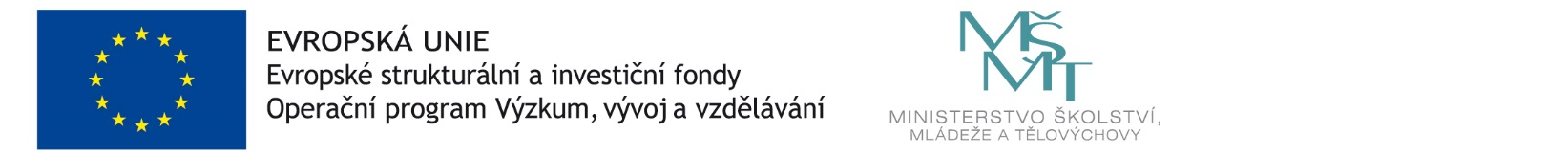 